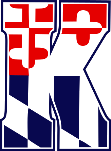 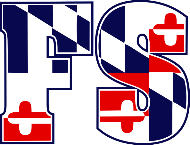 MEETING MINUTES OCTOBER 24, 2019Winter Clinics2 Sundays in January (1/12 and 1/26)2 hour time slot1 hour for girls 1 hour for boysBack to backBring computer to register people$10 per kid 1-3 PM if availableFundraisersApplebee’s pancake breakfast is booked and ready to be told to communityQuarter auction- still working onGet paper work together for registration to possibly to an indoor, walk-in registrationUse football fields or shed at lacrosse practice fields6-8PMHave this walk-in option available 2-3 timesTry to do this on a weekdayNext meeting is DECMEBER 12, 2019 @ 6:30PM at Flick’s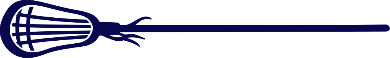 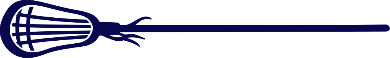 